中華智慧型運輸系統協會102年年會暨智慧運輸應用研討會「中華智慧型運輸系統協會102年年會暨智慧運輸應用研討會」訂於今年12月24日(星期二)假新北市政府會議中心舉行，為加強產官學研交流，安排多項議題研討，上午場次包含交通雲、高速公路ETC計程收費及台灣ITS十年發展藍圖等重大議題，下午場次針對智慧電動巴士、智慧交控、智慧桃園航空城、電信4G服務應用及智慧運輸獎發表等議題研討。本會已邀請行政院毛副院長於上午第一場次進行專題演講，歡迎會員先進、中央及地方交通主管機關派員蒞臨指導，期望能在會員與各界先進長官的共同研討下，進一步促進台灣ITS的未來發展。主辦單位：中華智慧型運輸系統協會（ITS Taiwan）協辦單位：新北市政府交通局地    點：新北市政府會議中心307、401、403會議室（新北市板橋區中山路1段161號）時    間：2013年12月24日(星期二) 上午09:00~21:00議    程：※以上議程，本協會保留變更之權利。報名及贊助辦法：歡迎本會會員提供贊助，贊助金額新台幣10,000元起，本會提供展覽展示桌、免費報名名額、會議資料手冊列名贊助等回饋方案，有興趣之會員，請與本會張祖誠組長聯繫。報名費用：會員每人新台幣1,000元(含晚宴)，會員報名人數依照會員等級計算；非會員1,300元(含晚宴)，歡迎會員及各界先進鼓勵所屬參與盛會，名額有限，敬請盡速報名。請將下列報名表填妥後於102年12月17日(星期二)前以傳真方式(02-23643101)或以電子郵件方式回覆its@its-taiwan.org.tw，以便本會後續籌備工作。本活動提供申請公務人員終身學習時數及技師換證訓練積分。報名費用請匯至本會帳戶，銀行：國泰世華銀行古亭分行(銀行代號013)、帳號：030-50-116271-6、戶名：社團法人中華智慧型運輸系統協會(匯款手續完成後，請將匯款單連同報名回函傳真至本會，FAX：02-23643101)。完成報名程序後，本會將以電子郵件回覆，未接到確認郵件者請來電洽詢。洽詢專線02-23643100-14，張祖誠 先生，tzu-cherng@its-taiwan.org.tw。會場位置圖及交通資訊：Google map：http://goo.gl/maps/YNXQt 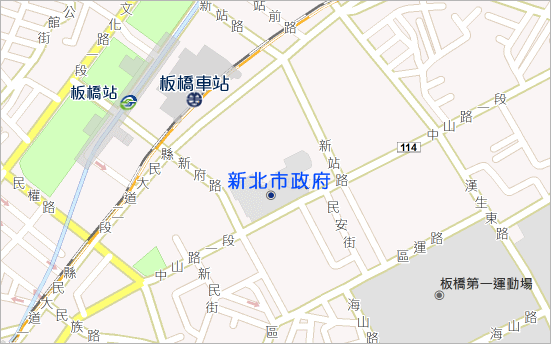 【大眾運輸】捷運：「捷運板南線 / 板橋站」 2號出口火車：板橋車站下車，步行5分鐘。公車：307、 701、 667、 99、 245正、藍19 、 265紅、 705、 234、板橋－基隆、公西－板橋、八里－板橋、淡海－板橋、迴龍－板橋，「新北市政府站」下車。【開車】可停放府前停車場 (收費每小時 20 元) 或板橋火車站停車場(收費每小時 30 元)中華智慧型運輸系統協會102年年會暨智慧運輸應用研討會~ 會員報名表回函 ~FAX To：02-2364-3101 或 E-mail：its@its-taiwan.org.tw~ 非會員報名表回函 ~FAX To：02-2364-3101 或 E-mail：its@its-taiwan.org.tw※超過一人報名，請自行複印使用。時間議 程議 程議 程議 程08:30~09:00報到報到報到307會議室09:00~09:20開幕致詞-孫以濬理事長、交通部葉匡時部長、新北市政府交通局趙紹廉局長開幕致詞-孫以濬理事長、交通部葉匡時部長、新北市政府交通局趙紹廉局長開幕致詞-孫以濬理事長、交通部葉匡時部長、新北市政府交通局趙紹廉局長307會議室09:20~09:45專題演講行政院毛治國副院長專題演講行政院毛治國副院長專題演講行政院毛治國副院長307會議室09:45~10:10交通資訊服務雲及區域交控計畫專案交通部科技顧問室施仁忠主任交通資訊服務雲及區域交控計畫專案交通部科技顧問室施仁忠主任交通資訊服務雲及區域交控計畫專案交通部科技顧問室施仁忠主任307會議室10:10~10:30休息休息休息307會議室10:30~10:50高速公路計程收費政策國道高速公路局曾大仁局長高速公路計程收費政策國道高速公路局曾大仁局長高速公路計程收費政策國道高速公路局曾大仁局長307會議室10:50~11:30「臺灣ITS十年發展藍圖」計畫主持人：張永昌主任委員主講人：資訊工業策進會團隊與談人：賀陳旦董事長、交通部運研所林繼國副所長「臺灣ITS十年發展藍圖」計畫主持人：張永昌主任委員主講人：資訊工業策進會團隊與談人：賀陳旦董事長、交通部運研所林繼國副所長「臺灣ITS十年發展藍圖」計畫主持人：張永昌主任委員主講人：資訊工業策進會團隊與談人：賀陳旦董事長、交通部運研所林繼國副所長307會議室11:30~12:30第八屆第二次會員大會2013年智慧運輸獎項頒獎、遠通ITS基金會獎學金頒獎第八屆第二次會員大會2013年智慧運輸獎項頒獎、遠通ITS基金會獎學金頒獎第八屆第二次會員大會2013年智慧運輸獎項頒獎、遠通ITS基金會獎學金頒獎307會議室12:30~13:40午餐(8樓市府員工餐廳)午餐(8樓市府員工餐廳)午餐(8樓市府員工餐廳)午餐(8樓市府員工餐廳)13:40~14:30401會議室403會議室307會議室307會議室13:40~14:30智慧電動巴士發展中央政府推動政策主持人：魏健宏教授綠能的進步-推動低排放的電動公車交通部公路總局陳茂南副局長大客車產業輔導面政策及措施（大客車先導運行、國產化、外銷、國際合作）經濟部電動車推動辦公室高銘汶副主任環保署空保處胡明輝視察智慧桃園航空城主持人：陶治中教授桃園航空城智慧型運輸系統發展芻議台灣世曦工程顧問公司吳榮煌副總經理ICT 服務於「桃園航空城」創新應用中華電信觀光旅遊處王景弘處長資訊工業策進會莊淑閔顧問臺灣思科系統公司錢小山資深顧問智慧運輸獎發表會主持人：陳偉業秘書長智慧運輸應用獎．路側設施即時交通資料庫系統．臺北市公車動態資訊貼心服務．台灣高鐵多元便利票務服務系統智慧運輸產業創新獎．高速公路電子收費系統智慧運輸論文獎．基於行動電信網路的車速量測之研究．Real-time Urban Traffic Sensing with GPS Equipped Probe Vehicles．一種利用階層式高斯混合模型和熵分析特徵化交通動態之系統化時空模型架構智慧運輸獎發表會主持人：陳偉業秘書長智慧運輸應用獎．路側設施即時交通資料庫系統．臺北市公車動態資訊貼心服務．台灣高鐵多元便利票務服務系統智慧運輸產業創新獎．高速公路電子收費系統智慧運輸論文獎．基於行動電信網路的車速量測之研究．Real-time Urban Traffic Sensing with GPS Equipped Probe Vehicles．一種利用階層式高斯混合模型和熵分析特徵化交通動態之系統化時空模型架構14:30~15:20智慧電動巴士發展各縣市推動策略及營運現況主持人：趙紹廉局長桃園縣智慧電動巴士運行計畫桃園縣政府交通局高邦基局長新竹市智慧電動公車發展推動策略及營運現況新竹市政府交通處鄭志強處長高雄市推動電動巴士的兩種策略:從公部門到私部門高雄市政府交通局陳勁甫局長4G電信服務應用主持人：彭松村教授4G行動通信之應用服務中華電信研究院羅坤榮所長創新企業行動力 顛覆契機新思維遠傳電信股份有限公司李浩正副總經理智慧運輸獎發表會主持人：陳偉業秘書長智慧運輸應用獎．路側設施即時交通資料庫系統．臺北市公車動態資訊貼心服務．台灣高鐵多元便利票務服務系統智慧運輸產業創新獎．高速公路電子收費系統智慧運輸論文獎．基於行動電信網路的車速量測之研究．Real-time Urban Traffic Sensing with GPS Equipped Probe Vehicles．一種利用階層式高斯混合模型和熵分析特徵化交通動態之系統化時空模型架構智慧運輸獎發表會主持人：陳偉業秘書長智慧運輸應用獎．路側設施即時交通資料庫系統．臺北市公車動態資訊貼心服務．台灣高鐵多元便利票務服務系統智慧運輸產業創新獎．高速公路電子收費系統智慧運輸論文獎．基於行動電信網路的車速量測之研究．Real-time Urban Traffic Sensing with GPS Equipped Probe Vehicles．一種利用階層式高斯混合模型和熵分析特徵化交通動態之系統化時空模型架構15:20~15:40BreakBreakBreakBreak15:40~16:40智慧電動巴士發展車輛研發與檢測主持人：張學孔教授車輛檢測 車輛研究測試中心廖慶秋副總經理車輛製造立凱、唐榮、華德智慧交控主持人：張開國組長ITS協會研究團隊交通大學研究團隊資拓宏宇蕭偉政副總經理16:40~17:30智慧電動巴士綜合座談主持人：張學孔教授與談人：林國顯司長、張朝能組長、林良泰局長、廖慶秋副總經理智慧交控綜合座談主持人：卓訓榮教授與談人：林麗玉副局長、王國材顧問、蘇志強教務長17:30~晚宴(1樓晶宴會館)晚宴(1樓晶宴會館)晚宴(1樓晶宴會館)晚宴(1樓晶宴會館)大會時間：102年12月24日 (星期二) 上午9時大會地點：新北市政府會議中心307、401、403會議室（新北市板橋區中山路1段161號）會員代表：«會員代表» «職稱»（«會員編號»）□ 本人親自出席年會暨應用研討會□ 本人將委託他人出席(出席時將攜委託書正本辦理報到)午  餐：□ 葷食    □ 素食   □ 不用餐報名費：□ 新台幣 1,000元(含晚宴)□ 新台幣  700元(不含晚宴)收據抬頭：                                                               是否有意願提供贊助：□ 是，金額：                      □ 否□ 申請公務人員學習時數或技師換證訓練積分，請填身分證字號：              □ 本人不克出席會員代表簽章：                     報名項目報名項目報名項目報名項目□非會員，新台幣1,300元(含晚宴)□非會員，新台幣1,000元(不含晚宴)□非會員，新台幣1,300元(含晚宴)□非會員，新台幣1,000元(不含晚宴)□非會員，新台幣1,300元(含晚宴)□非會員，新台幣1,000元(不含晚宴)□非會員，新台幣1,300元(含晚宴)□非會員，新台幣1,000元(不含晚宴)參 加 者 報 名 資 料參 加 者 報 名 資 料參 加 者 報 名 資 料參 加 者 報 名 資 料任職單位(收據抬頭)通訊地址中文姓名職稱電話傳真行動電話E-mail身分證字號(需積分認證者填寫)餐食需求□葷食     □素食